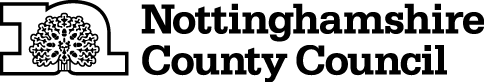 TEMPORARY CLOSURE OF FOOTPATHTHE NOTTINGHAMSHIRE COUNTY COUNCIL(BARNBY IN THE WILLOWS FOOTPATH NO.8)(TEMPORARY PROHIBITION) CONTINUATION ORDER 2023NOTICE IS HEREBY GIVEN that the Nottinghamshire County Council HAS MADE an ORDER, under Sections 14 and 15(8) of the Road Traffic Regulation Act 1984, the effect of which will be: 	To continue the effects of THE NOTTINGHAMSHIRE COUNTY COUNCIL (BARNBY IN THE WILLOWS FOOTPATH NO.8) (TEMPORARY PROHIBITION) NOTICE 2023.  	That Notice came into force on 30th March 2023 and was continued in force by a second Notice that came into force on 20th April 2023. The effects are that:-No person shall: -  proceed on foot,	in the following length of Footpath at Barnby in the Willows in the District of Newark and Sherwood -	Barnby in the Willows Footpath No.8, from where it crosses the drain at grid reference SK 8641 5499 to the County Boundary at grid reference SK 8643 5510.AND NOTICE IS HEREBY FURTHER GIVEN that during the period of restriction there is no alternative route available. IT IS INTENDED that the prohibition respecting the above highway or highways will apply as follows:-	To 29th September 2023 inclusive.The Continuation Order will come into force on 11th May 2023 and any prohibition contained in the continued Order shall apply on that day and on any subsequent day or days when it shall be necessary for the prohibition to apply to enable works to be carried out and the Order shall continue in full force until the works it is proposed to carry out are completed The duration of this Order may be extended with the approval of the relevant Secretary of State.The prohibition is required to protect public safety due to a collapsed footbridge which requires replacement. THIS NOTICE IS DATED THIS 4TH DAY OF MAY 2023Corporate Director of PlaceNottinghamshire County CouncilCounty HallWest Bridgford, Nottingham, NG2 7QPFor more information contact the Rights of Way office on 0115 977 5680